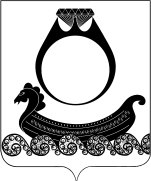 РОССИЙСКАЯ ФЕДЕРАЦИЯКОСТРОМСКАЯ ОБЛАСТЬ КРАСНОСЕЛЬСКИЙ МУНИЦИПАЛЬНЫЙ РАЙОНСОВЕТ ДЕПУТАТОВ ЧАПАЕВСКОГО СЕЛЬСКОГО ПОСЕЛЕНИЯРЕШЕНИЕот 30 апреля 2022 года № 44О ПРИНЯТИИ ПРОЕКТА МУНИЦИПАЛЬНОГО ПРАВОВОГО АКТА О ВНЕСЕНИИ ИЗМЕНЕНИЙ В УСТАВ МУНИЦИПАЛЬНОГО ОБРАЗОВАНИЯ ЧАПАЕВСКОЕ СЕЛЬСКОЕ ПОСЕЛЕНИЕ КРАСНОСЕЛЬСКОГО МУНИЦИПАЛЬНОГО РАЙОНА КОСТРОМСКОЙ ОБЛАСТИВ целях приведения Устава муниципального образования Чапаевское сельское поселение Красносельского муниципального района Костромской области, принятого решением Совета депутатов Чапаевского сельского поселения Красносельского муниципального района Костромской области от «07» августа 2018 № 88, (в редакции муниципальных правовых актов от «  25» марта 2019  года №  109 , от «11» ноября 2019 года № 143, от «12» октября 2020 года № 179, от «27» апреля .2021 года № 205, от «25» октября 2021 года № 10) в соответствие с федеральным и региональным законодательством, руководствуясь статьей 44 Федерального закона от 06.10.2003 № 131-ФЗ «Об общих принципах организации местного самоуправления в Российской Федерации», Совет депутатов Чапаевского сельского поселения Красносельского муниципального района Костромской областиСОВЕТ ДЕПУТАТОВ РЕШИЛ:1. Принять проект решения муниципального правового акта о внесении изменений в устав муниципального образования Чапаевское сельское поселение Красносельского муниципального района Костромской области (приложение № 1).2. Опубликовать проект решения муниципального правового акта о внесении изменений в устав муниципального образования Чапаевское сельское поселение Красносельского муниципального района Костромской области в общественно-политической газете «Чапаевский вестник».3. Провести публичные слушания по проекту решения муниципального правового акта о внесении изменений в устав муниципального образования Чапаевское  сельское поселение Красносельского муниципального района Костромской области:- в Ивановском ДК 27.05.2022 г. в 10 часов по адресу: д. Ивановское, ул. Горная -1, д. 7;- в Синцовском ДК 27.05.2022 г. в 14 часов по адресу: д. Синцово, ул. Молодежная, д. 23, - в Ченцовском ДК 27.05.2022 г. в 18 часов по адресу: д. Ченцы, ул. Молодежная, д. 13.4. Предложения и дополнения по проекту решения муниципального правового акта о внесении изменений в устав муниципального образования Чапаевское сельское поселение Красносельского муниципального района Костромской области направлять по адресу: пос.им. Чапаева, ул. Советская, д. 13 до 27.05.2022 г.5. Данное решение вступает в силу со дня его опубликования.Глава Чапаевского сельского поселения                                               Красносельского муниципального районаКостромской области                                          ____________ Г.А.СмирноваРОССИЙСКАЯ ФЕДЕРАЦИЯКОСТРОМСКАЯ ОБЛАСТЬКРАСНОСЕЛЬСКИЙ МУНИЦИПАЛЬНЫЙ РАЙОНСОВЕТ ДЕПУТАТОВЧАПАЕВСКОГО СЕЛЬСКОГО ПОСЕЛЕНИЯРЕШЕНИЕот__________ 2021 года № ____О ПРИНЯТИИ МУНИЦИПАЛЬНОГО ПРАВОВОГО АКТА О ВНЕСЕНИИ ИЗМЕНЕНИЙ В УСТАВ МУНИЦИПАЛЬНОГО ОБРАЗОВАНИЯ ЧАПАЕВСКОЕ  СЕЛЬСКОЕ ПОСЕЛЕНИЕ КРАСНОСЕЛЬСКОГО МУНИЦИПАЛЬНОГО РАЙОНА КОСТРОМСКОЙ ОБЛАСТИВ целях приведения Устава муниципального образования Чапаевское  сельское поселение Красносельского  муниципального района Костромской области, принятого решением Совета депутатов Чапаевского  сельского поселения Красносельского  муниципального района Костромской области от «07»  августа   20  18   №   88  , (в редакции муниципальных правовых актов от «  25» марта 2019  года №  109 , от «11» ноября 2019 года № 143, от «12» октября 2020 года № 179, от «27» апреля 2021 года  № 205 , «25» октября 2021 года № 10) в соответствие с федеральным и региональным законодательством, руководствуясь статьей 44 Федерального закона от 06.10.2003 № 131-ФЗ «Об общих принципах организации местного самоуправления в Российской Федерации», Совет депутатов Чапаевского сельского поселения Красносельского муниципального района Костромской областиРЕШИЛ:1. Принять муниципальный правовой акт о внесении изменений в Устав муниципального образования Чапаевское  сельское поселение Красносельского муниципального района Костромской области (далее – муниципальный правовой акт).2. Направить главе Чапаевского сельского поселения Красносельского муниципального района Костромской области для подписания и представления в Управление Министерства юстиции Российской Федерации по Костромской области муниципального правового акта на государственную регистрацию в порядке, установленном Федеральным законом от 21.07.2005 № 97-ФЗ  «О государственной регистрации уставов муниципальных образований».3. Рекомендовать главе Чапаевского  сельского поселения Красносельского муниципального района Костромской области опубликовать (обнародовать) зарегистрированный муниципальный правовой акт в течение семи дней со дня поступления муниципального правового акта из Управления Министерства юстиции Российской Федерации по Костромской области.4. Настоящее решение вступает в силу со дня его подписания.Глава Чапаевского сельского поселения Красносельского муниципального района Костромской области                                   _________       _____________                                                                                 (подпись)                 ФИО                                   Принятрешением Совета депутатов Чапаевского сельского поселенияКрасносельского муниципального районаКостромской областиот «_ __»_ _ 2021 года № _ _МУНИЦИПАЛЬНЫЙ ПРАВОВОЙ АКТ О ВНЕСЕНИИ ИЗМЕНЕНИЙ В УСТАВ МУНИЦИПАЛЬНОГО ОБРАЗОВАНИЯ ЧАПАЕВСКОЕ СЕЛЬСКОЕ ПОСЕЛЕНИЕ КРАСНОСЕЛЬСКОГО МУНИЦИПАЛЬНОГО РАЙОНА КОСТРОМСКОЙ ОБЛАСТИСтатья 1Внести в Устав муниципального образования Чапаевское сельское поселение Красносельского муниципального района Костромской области, принятый решением Совета депутатов Чапаевского сельского поселения Красносельского муниципального района Костромской области от «_07 _» августа __20 18  № _88  , (в редакции муниципальных правовых актов, принятых решениями Совета депутатов от « 25» марта 2019 года № 109 , от «11» ноября 2019 года № 143, от «12» октября 2020 года № 179, от «27» апреля 2021 года  № 205 , «25» октября 2021 года № 10) следующие изменения:1. В пункте 29 части 1 статьи 7 слова «, проведение открытого аукциона на право заключить договор о создании искусственного земельного участка» исключить.2. Статью 43 изложить в следующей редакции:Статья 43. Муниципальный контроль1. Отношения по организации и осуществлению муниципального контроля регулируются Федеральным законом от 31.07.2020 № 248-ФЗ «О государственном контроле (надзоре) и муниципальном контроле в Российской Федерации» (далее - Федеральный закон «О государственном контроле (надзоре) и муниципальном контроле в Российской Федерации»).2. Администрация сельского поселения является органом местного самоуправления, уполномоченным на осуществление муниципального контроля.3. К полномочиям администрации сельского поселения в области муниципального контроля относятся:1) участие в реализации единой государственной политики в области государственного контроля (надзора), муниципального контроля при осуществлении муниципального контроля;2) организация и осуществление муниципального контроля на территории сельского поселения;3) иные полномочия в соответствии с Федеральным законом «О государственном контроле (надзоре) и муниципальном контроле в Российской Федерации», другими федеральными законами.4. Порядок организации и осуществления муниципального контроля устанавливается положением о виде муниципального контроля, утверждаемым Советом депутатов сельского поселения.5. В соответствии с частью 9 статьи 1 Федерального закона «О государственном контроле (надзоре) и муниципальном контроле в Российской Федерации» муниципальный контроль подлежит осуществлению при наличии в границах сельского поселения объектов соответствующего вида контроля.»3. В статье 49:а) в абзаце первом части 3 слова «обязанности для субъектов предпринимательской и инвестиционной деятельности» заменить словами «обязательные требования для субъектов предпринимательской и иной экономической деятельности, обязанности для субъектов инвестиционной деятельности»;Статья 2 Настоящий муниципальный правовой акт вступает в силу после его официального опубликования.Глава Чапаевского сельского поселенияКрасносельского муниципального района Костромской области                                       ______________Г.А.Смирнова       (подпись)                       ФИО